This form can be used as a template to monitor the diversity of candidates at every stage of the recruitment process. The information collected should be kept completely separate from the recruitment panel, and should only be linked by a candidate reference number so you are able to track candidates through the process. These monitoring questions were correct in June 2021, but are subject to regular review. Please check with the Bar Council for the most recent advice on best practice for monitoring.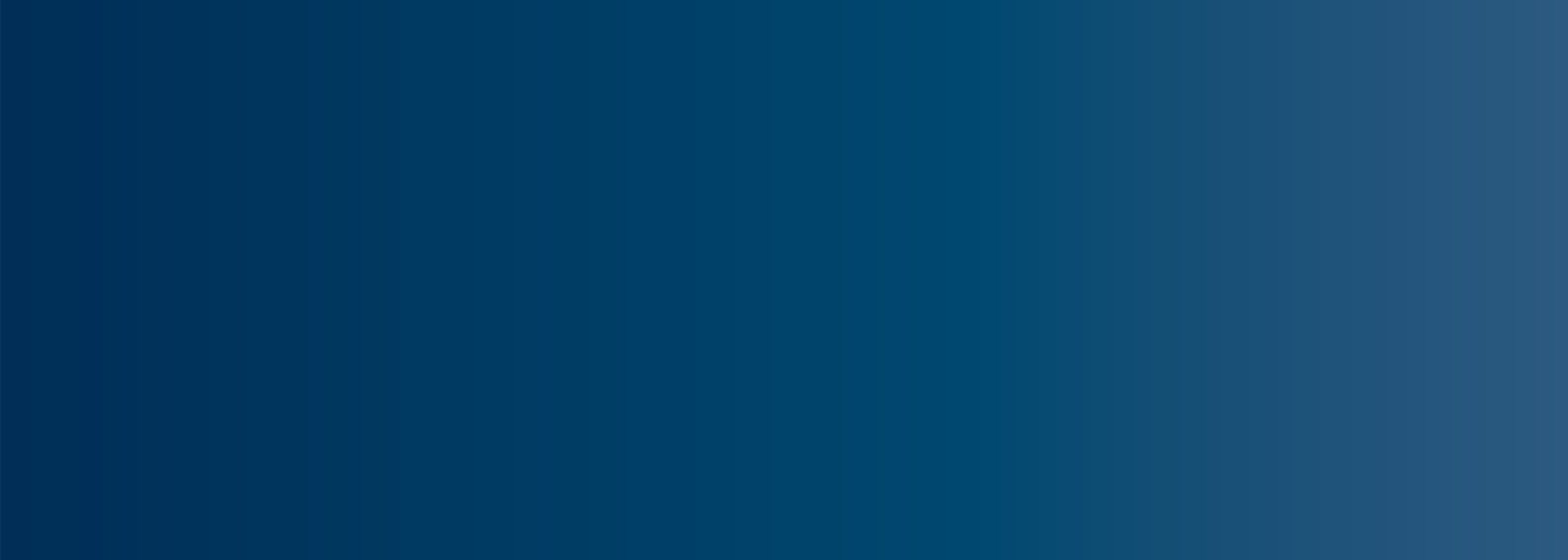 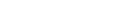 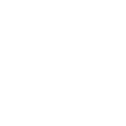 Strictly private and confidentialPlease note that this information is used for monitoring purposes only and will not be used as part of the selection process. You are not obliged to answer any question on this form, but you are encouraged to do so.Q1. What is your sex?Male	Female	Prefer not to sayQ2. Is the gender you identify with the same as your sex registered at birth?Yes	No	Prefer not to say If no, enter gender identityQ3. What is your sexual orientation?Bisexual Gay/Lesbian HeterosexualI use a different term - please enter Prefer not to sayQ4. Please indicate your ethnic group (tick one box only) WhiteEnglish/Welsh/Scottish/Northern Irish/BritishIrishGypsy or Irish Traveller RomaAny other White background, write inMixed/multiple ethnic groups White & Black Caribbean White & Black AfricanWhite & Asian White & ChineseAny other Mixed/multiple ethnic background, write inAsian/Asian BritishAsian Indian Asian Pakistani Asian Bangladeshi ChineseAny other Asian background, write inBlack/African/Caribbean/Black BritishBlack African Black CaribbeanAny other Black background, write inOther ethnic groupArabAny other ethnic group, write in Prefer not to sayReligionWhich of the following best represents your religion/belief? BuddhistChristianHinduJewish Muslim Sikh AgnosticOther – please enter No religionPrefer not to sayQ5. Do you consider yourself to have a disability as described in the Equality Act 2010?Yes	No	Prefer not to sayQ5a. If yes, please specify the nature of the disabilitySchool backgroundQ6. Did you mainly attend a state or fee-paying school between the ages of 11 – 18?UK non-selective state school (eg, comprehensive school) UK selective state school (eg, grammar school)UK fee-paying school (private/independent school)UK fee-paying school supported by a means-tested scholarship/bursary School outside UKPrefer not to saySchool mealsQ7. If you finished school after 1980, were you eligible for Free School Meals at any point during your school years?Yes NoNot applicable I don’t knowPrefer not to sayParental EducationQ8. If you went to university (to study a BA, BSc or higher), had either (or both) of your parents or carers attended university by the time you were 18?Yes NoI don’t knowI didn’t attend university Prefer not to sayCaring ResponsibilitiesQ9. Are you a primary carer for a child or children under 18?Yes NoPrefer not to sayQ10. Do you look after, or give any help or support to family members, friends, neighbours or others because of either: long-term physical or mental ill-health/ disability or problems relating to old age? (Do not count anything you do as part of paid employment).NoYes, 1–19 hours a week Yes, 20–49 hours a weekYes, 50 or more hours a week Prefer not to sayPlease note that we will retain your data for the length of time required to process your application. You can find our privacy policy here